Drogie Dzieci - Witam Was serdecznie i cieplutko pozdrawiam!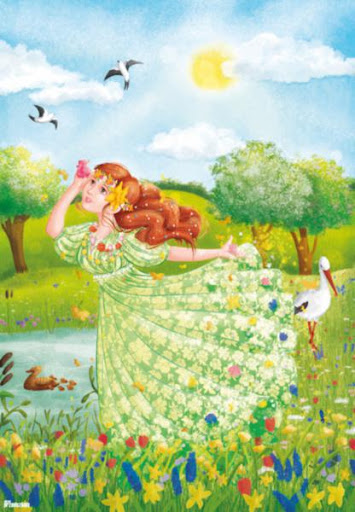 PROPOZYCJE ZADAŃ DO WYKONANIAPoniedziałek 30 marca 2020 r.                                             Temat: KOLORY WIOSNY. Czy udało się Wam już odnaleźć wiosnę? Ja też wyruszyłam na poszukiwania. 21 marca – pierwszego dnia kalendarzowej wiosny zaobserwowałam szpaki, pszczoły, motyla cytrynka… Chcesz wiedzieć jakie są jeszcze inne oznaki wiosny? W takim razie zapraszam Cię do obejrzenia filmu: https://www.youtube.com/watch?v=Wjo_Q1OYTmY&t=8sPosłuchaj teraz piosenki pt. Wiosenne buziaki :https://www.youtube.com/watch?v=iXVw5asKVGU I. Już rozgościła się wiosna.słońce i kwiaty przyniosła.Huśta się lekko na tęczy,motyle i ptaki ślą wiośnie buziaki.Ref.: Hop, hop, raz, dwa, trzy,tańczymy z wiosenką ja i ty.Nawet gdy z burzy wiosenny deszcz,to tylko radośniej tak tańczyć przy wiośnie.Hop, hop, raz, dwa, trzy,bzyczą już pszczoły i kwitną bzy.A całe miasto całusy śle,bez wiosny było tu źle.II. Słońce rozdaje promyki,	gonią się w lesie strumyki.Mrówki zaczęły porządki,a grube ślimaki ślą wiośnie buziaki.Ref.: Hop, hop …III. Kwiaty swe płatki umyłyi świeże stroje włożyły.Budzą się wszystkie zwierzaki.Kociaki i psiaki ślą wiośnie buziaki.Ref.: Hop, hop …	Posłuchaj wiersza Bożeny Głodkowskiej Wiosna i moda.Pod koniec zimy wiosnawyjęła żurnali stosik.– W co mam się ubrać? – dumała– co w tym sezonie się nosi?Założyć sukienkę w kropki?A może golf? No i spodnie?Co wybrać, by być na czasiei nie wyglądać niemodnie?Torebkę wziąć czy koszyczek?Na szyję apaszkę cienką,na głowę – kapelusz z piórkiemczy lepiej beret z antenką?W tym czasie...– Gdzież ta wiosna?– pytali wszyscy wokół.– Zaspała? Zapomniała?Nie będzie jej w tym roku?I przyszła w zielonych rajstopach,w powiewnej złocistej sukiencei miała wianek z pierwiosnków,a w ręce trzymała kaczeńce.Pachniała jak sklep z perfumami –wszak była calutka w kwiatach,sypała płatkami jak deszczem –i tak już zostało do lata.− Jaki problem miała wiosna?− W co postanowiła się ubrać?− Jak wyglądała?− Jakie kolory kojarzą Ci się z wiosną? Dlaczego?Kolejne zadanie będzie do wykonania w kartach ćwiczeń cz. 3, str. 52–53 
Spróbuj nazwać oznaki wiosny przedstawione na zdjęciach (zając z młodymi, krokusy, lecące bociany, przebiśniegi, motyle cytrynki, kwitnąca wierzba i leszczyna, kra, skowronek, czajka, deszcz). Posłuchaj wiersza L. Łącz Już. Narysuj po śladach rysunków motyli. Pokoloruj je tak, aby przypominały motyla cytrynka.Czas na gimnastykę online. Zakręć kołem kilka razy.https://wordwall.net/pl/resource/1073585/gimnastyka/gimnastyka-dla-grupy-pszcz%c3%b3%c5%82ek-0bPora na krótką przerwę. Napij się wody. Odpocznij chwilę.A teraz kilka zabaw wprowadzających do poznania litery Ł, ł:Rzucanie piłki w kole – kto złapie piłkę podaje wyraz zaczynający się głoską ł (łopata, łuk, łodyga …), mający ją na końcu (dół, muł, stół …) i w środku (piłka, pałac, igła …);Podskocz (klaśnij, wstań, tupnij itp.), jeśli usłyszysz wyraz rozpoczynający się głoską ł lub jeśli w wyrazie występuje głoska ł;Zabawa O jakim wyrazie myślę? - mówimy głoski i prosimy dziecko, aby powiedziało, jakie tworzą słowo, np. m-a-s-ł-o, p-ó-ł-k-a, ł-ó-ż-k-o, Ł-u-c-j-a, ł-o-d-y-g-a, m-y-d-ł-o, k-a-ł-u-ż-a, ł-o-s-o-ś, ł-o-p-a-t-a, s-a-ł-a-t-a  itp. UWAGA! Podczas tego rodzaju zabaw bardzo ważne jest, aby wymawiać głoski w izolacji, czyli mówimy głoski krótko „r”, nie „ ry”, „s” a nie „sy” itd.Teraz poćwicz czytanie i pisanie w kartach pracy Przygotowanie do czytania, pisania, liczenia (różowa książeczka), s. 62 – dzieci 5 – letnie, Litery i liczby (zielona książeczka), cz. 2 , s. 46 – 49 (litera ł) – dzieci 6 – letnie. Pamiętamy, że głoska ł to spółgłoska i zaznaczamy ją kolorem niebieskim.To już wszystko na dzisiaj!Dziękuję za świetną pracę!